https://www.usdigital.com/products/encoders/incremental/kit/E6E6 Optical Kit Encoder 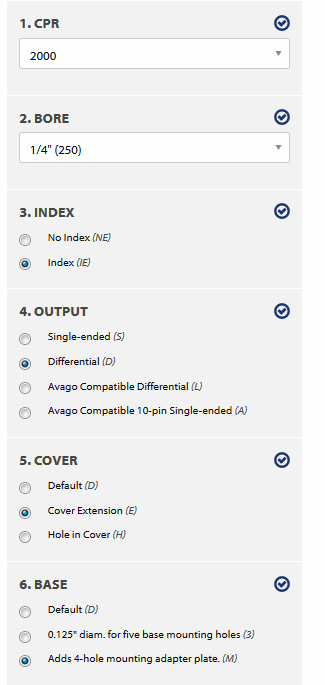 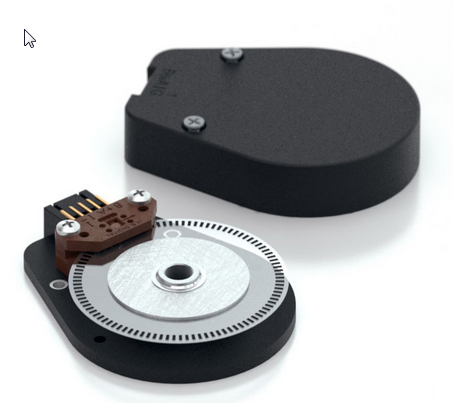 https://www.usdigital.com/products/accessories/cables/CA-FC10-SH-NC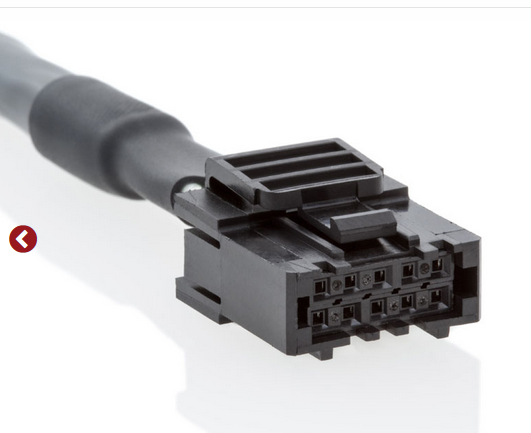 